【参加方法】１　参加する会場を選択　　下部の参加希望の会場欄から、パネルを展示したい会場を１つ選択してください(１団体２か所以上の会場でのパネル展示はできません)。２　申込書を提出（７月31日〆切）　　	この申込書を電子メール、FAX、郵送、窓口のいずれかでご提出ください。なお、二次元バーコード先の申込フォームからも提出が可能です。　　（申込フォーム、電子メール、FAX、郵送のいずれかでご提出いただいた方には、１週間以内に受領した旨をメールにてご連絡します。連絡がない場合は、申込みが完了しておりませんので、お問い合わせください。）３　パネルの素材データを提出（８月上旬ご案内予定）　　 申込締切後、お申込みいただいた方に、区から参加の可否とデータの提出についてご連絡します。その案内に沿って、パネルの作成に必要なデータをご提出ください。※パネルは、参加団体から提出されたデータをもとに区が作成します。※パネル作成に必要なデータは、区のホームページに記載しております。　　　　下の二次元バーコードよりご確認ください。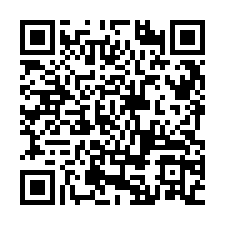 　　　　　　　　　　　　　　←こちらの二次元バーコードからパネル展の詳細が確認できます。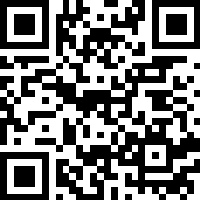 　　　　　　　　　　　　　←こちらの二次元バーコードからも申し込みが可能です。団体名担当者氏名参加希望の会場※希望の会場に☑□大泉       □光が丘      □北町      □春日町□貫井       □関町　　　　　　□小竹      □石神井担当者電話番号メールアドレス※写真や資料を送受信できるもの